Праздник, посвящённый 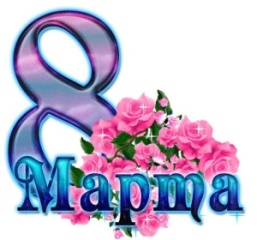 "Мамочка любимая моя!" для детей дошкольного возрастав 2015 году.МАДОУ  д/с № 7 Присмотра и оздоровления г.Тюмень2 корпус.Цель: Способствовать активному вовлечению родителей в совместную деятельность с детьми в условиях детского сада;создание праздничного настроения у детей и взрослых, путем реализации творческих способностей воспитанников МАДОУ.Задачи:Создать атмосферу тесного сотрудничества и содружества, положительный психологический настрой.Формировать чувство причастности к событиям, которые происходят в детском саду. Воспитывать любовь к близким людям, чувство коллективизма, доброжелательное отношение друг к другу и взрослым.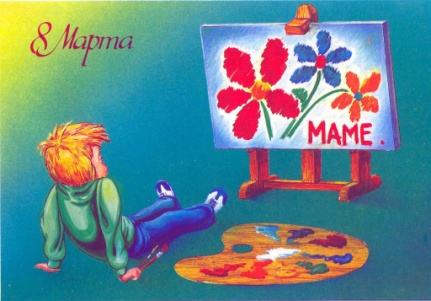 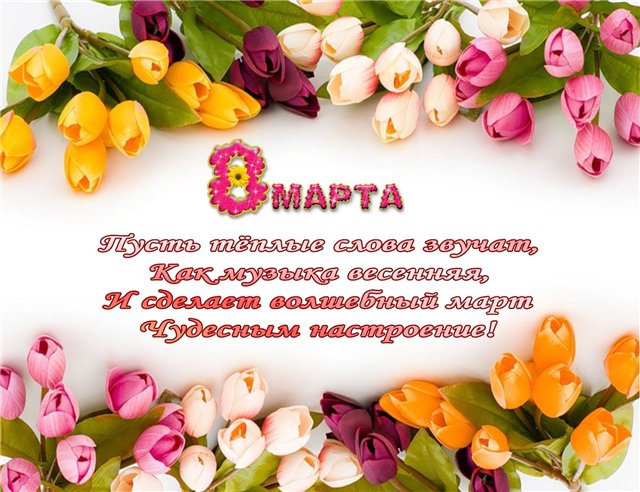 Восьмое марта в детском саду – самый трогательный и нежный праздник. От проникновенных детских слов, от их искренней признательности и любви на глаза всегда наворачиваются слезы!Начинают праздничное шоу ,как и положено –самые маленькие, очаровательные дети младшего дошкольного возраста.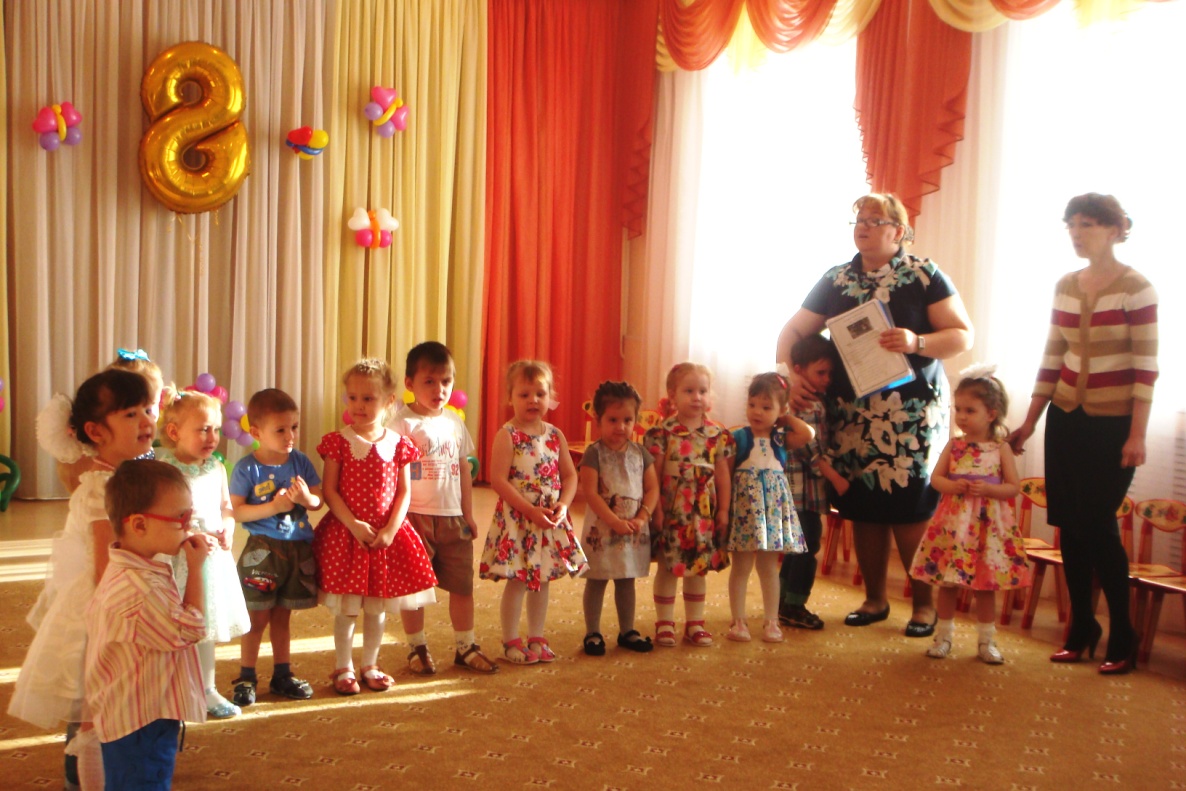 Большое спасибо родителям за создание радости у детей своим выступлением. Это помогло деткам  чувствовать себя более раскрепощёние.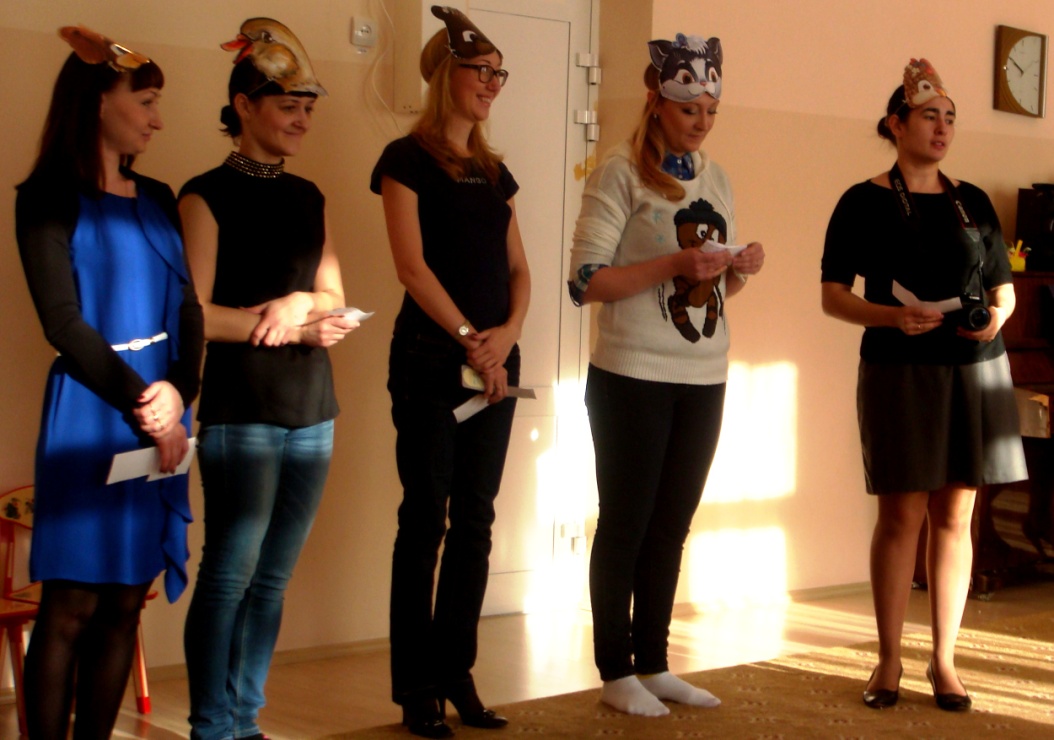 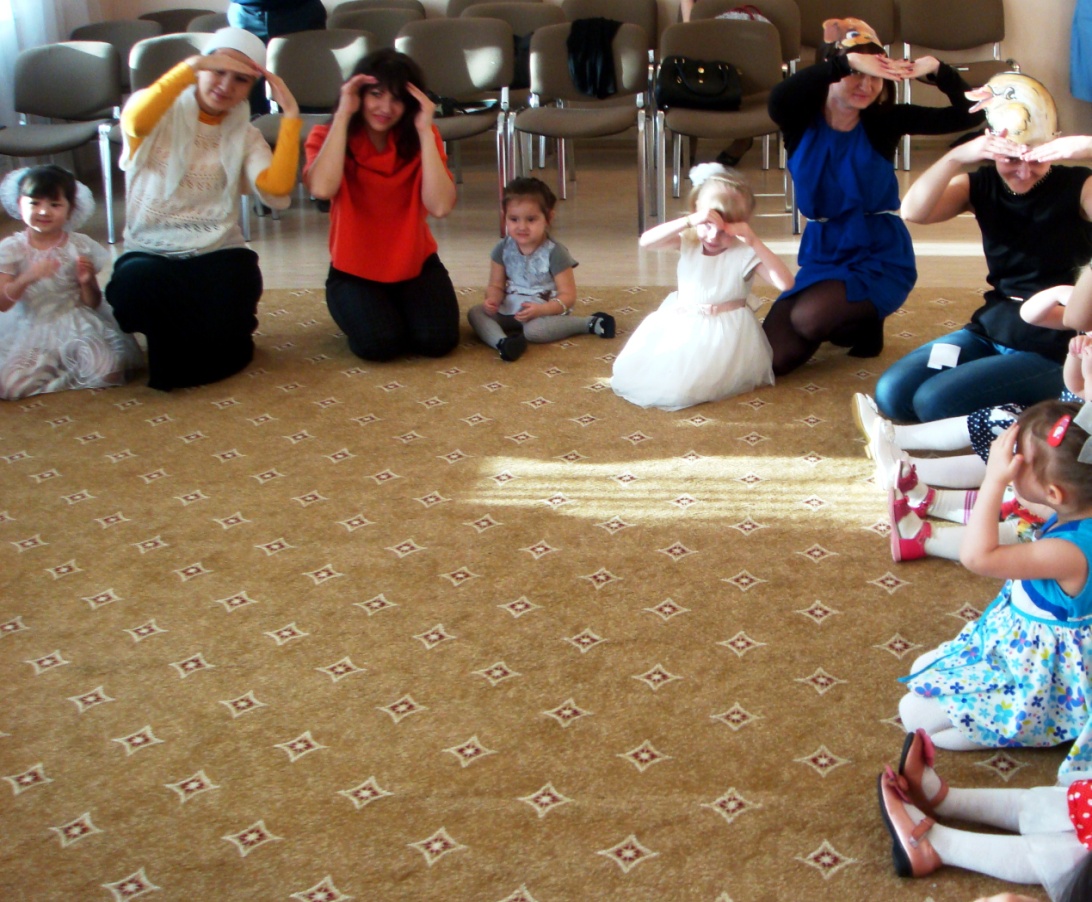 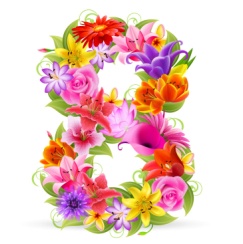 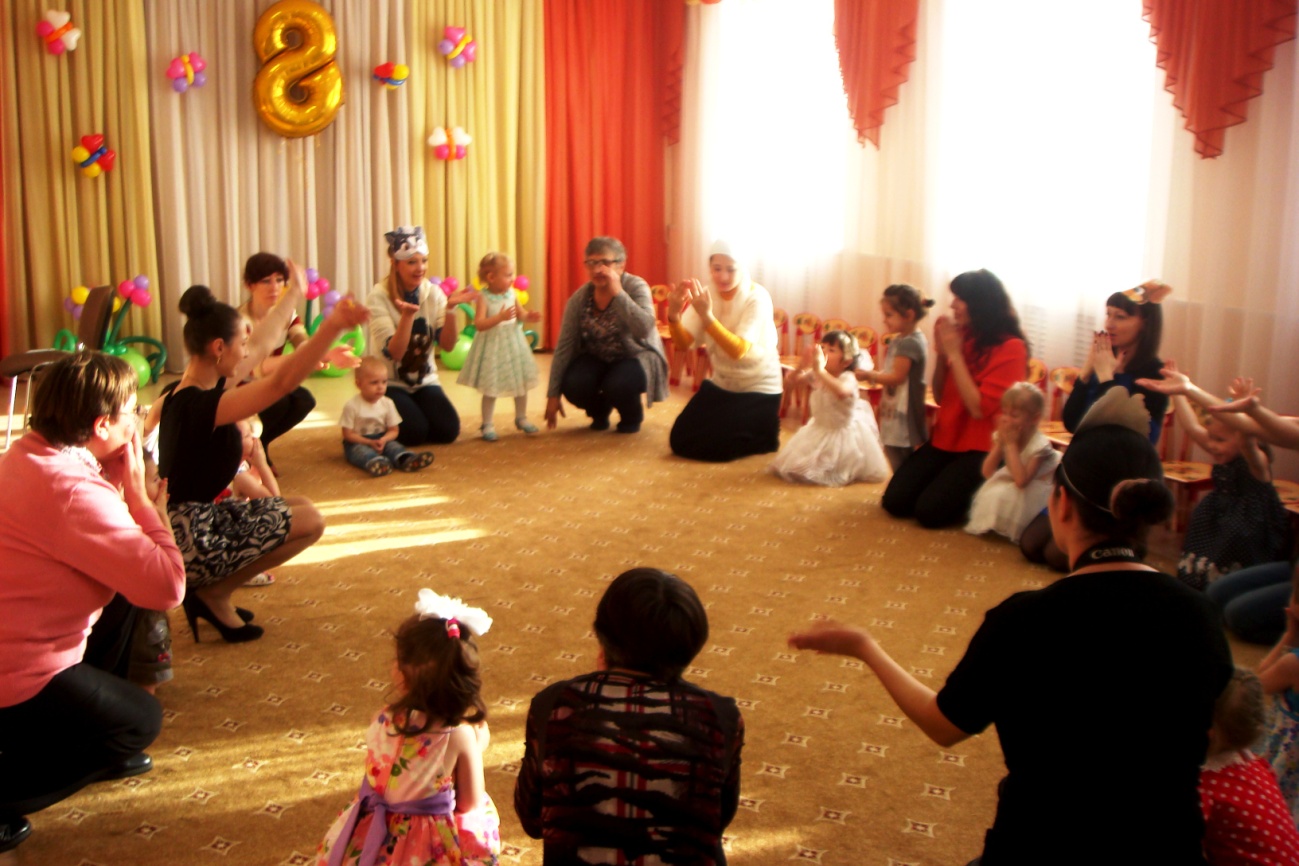 Я НЕ ЗРЯ У МАМЫ ДОЧКА!ПОМОГУ ЕЙ МИЛЕНЬКОЙ, ПОСТИРАТЬ ПЛАТОЧКИ!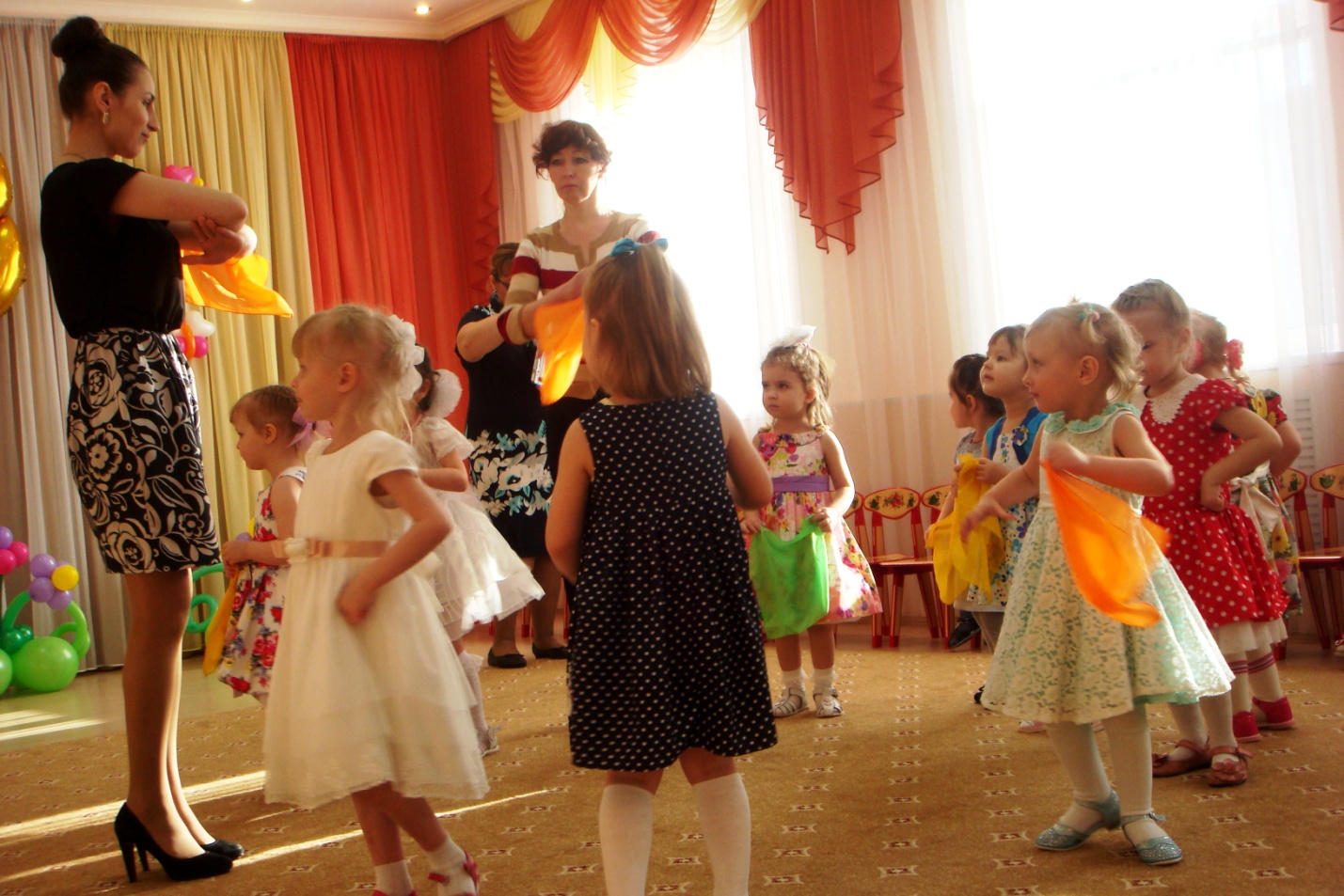 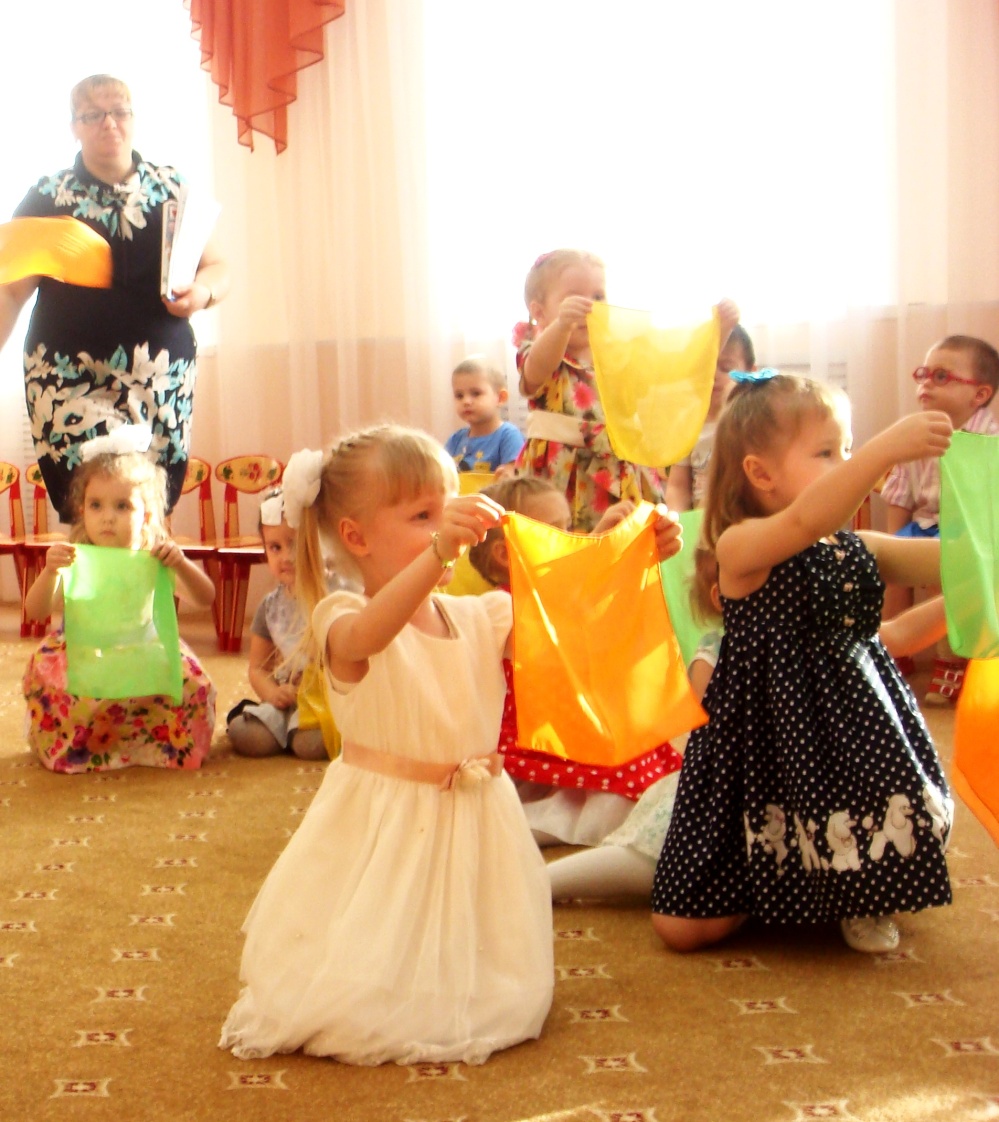 ПЕЛИ ГРОМКО,ТАНЦЕВАЛИ, МАМУ С ПРАЗДНИКОМ ПОЗДРАВЛЯЛИ! 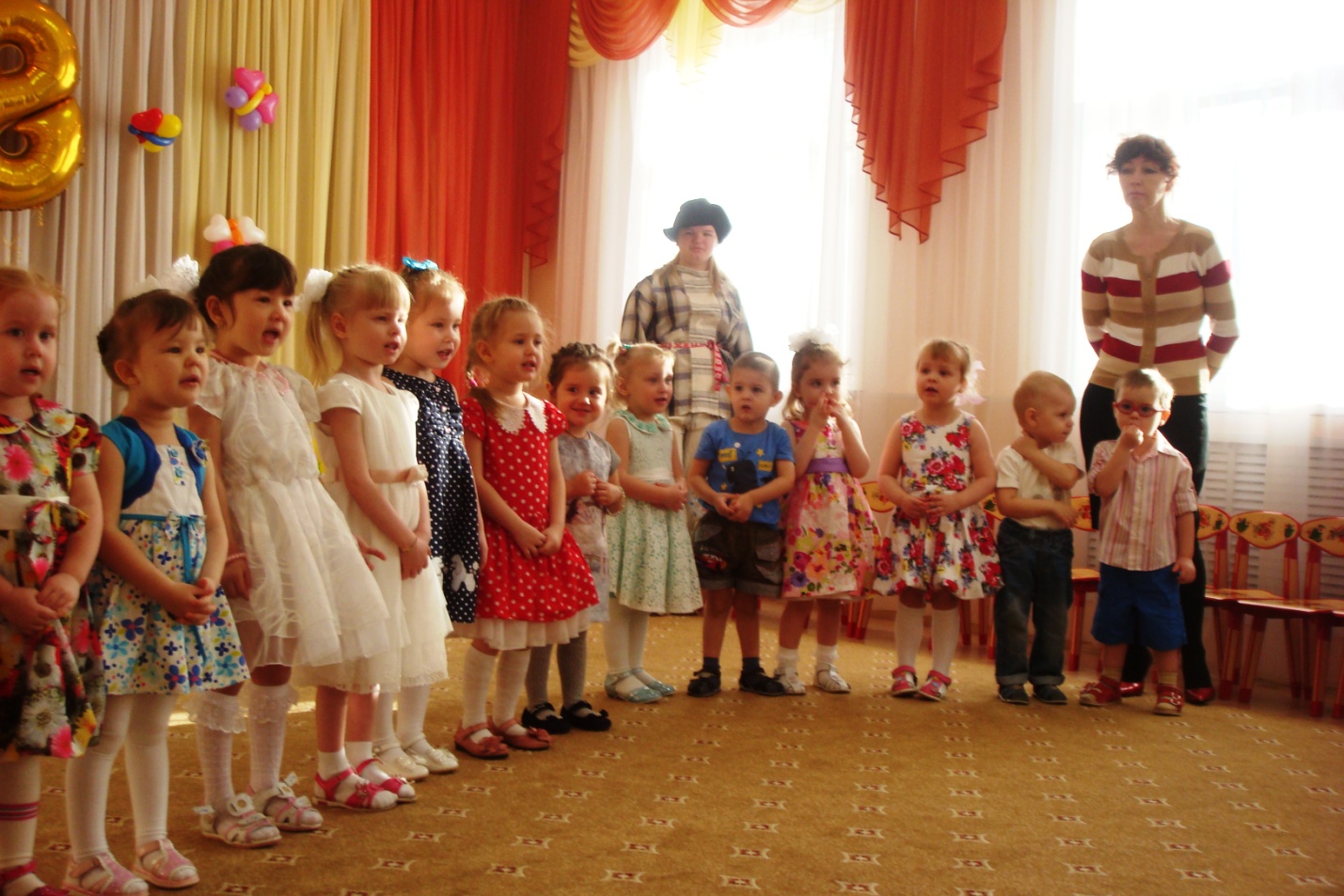 С бабушкой любименькой, весело играли. Вместе с бабушкой все дружно цветочки собирали!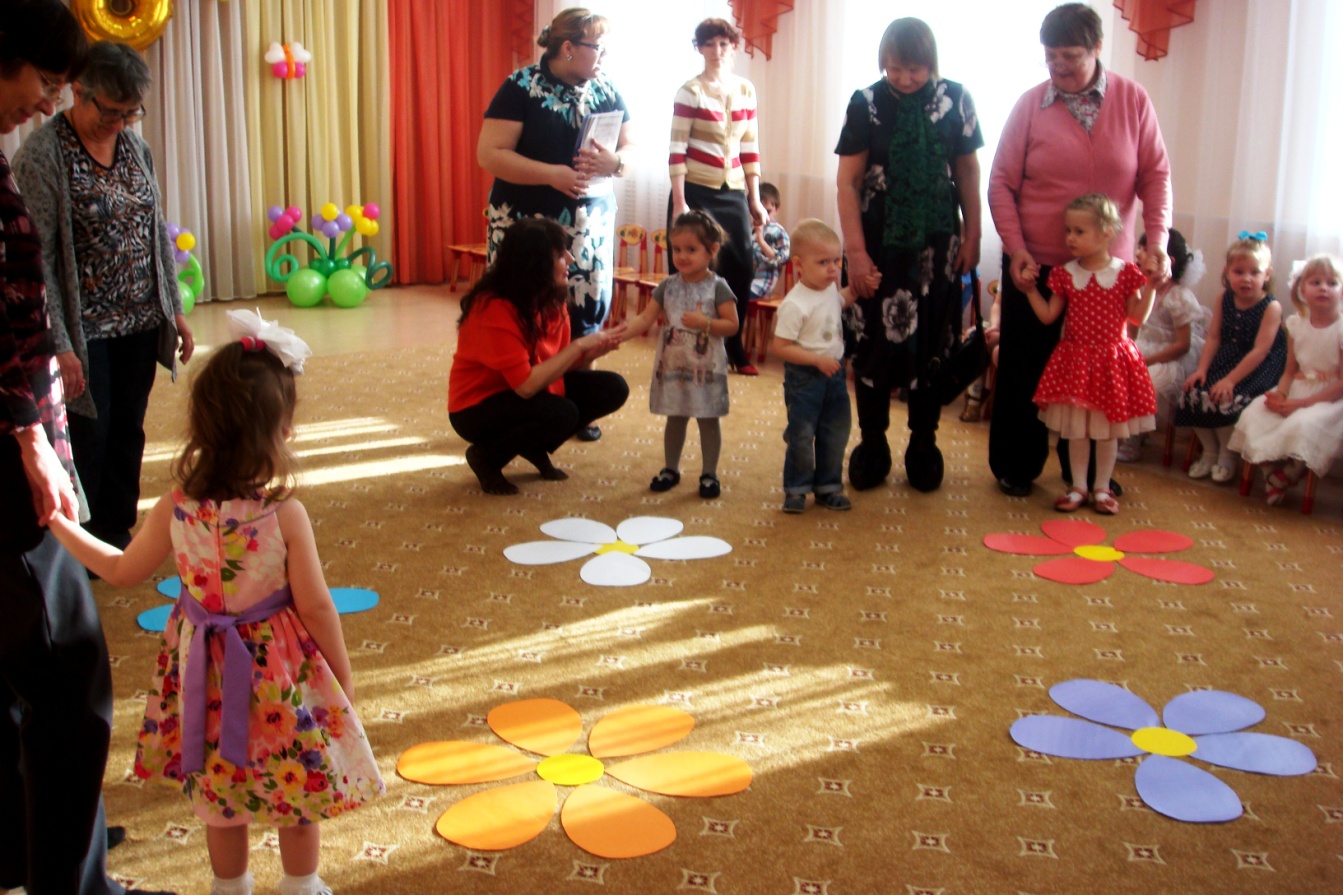 МИЛЕНЬКАЯ МАМОЧКА ПРИНИМАЙ ПОДАРОЧКИ!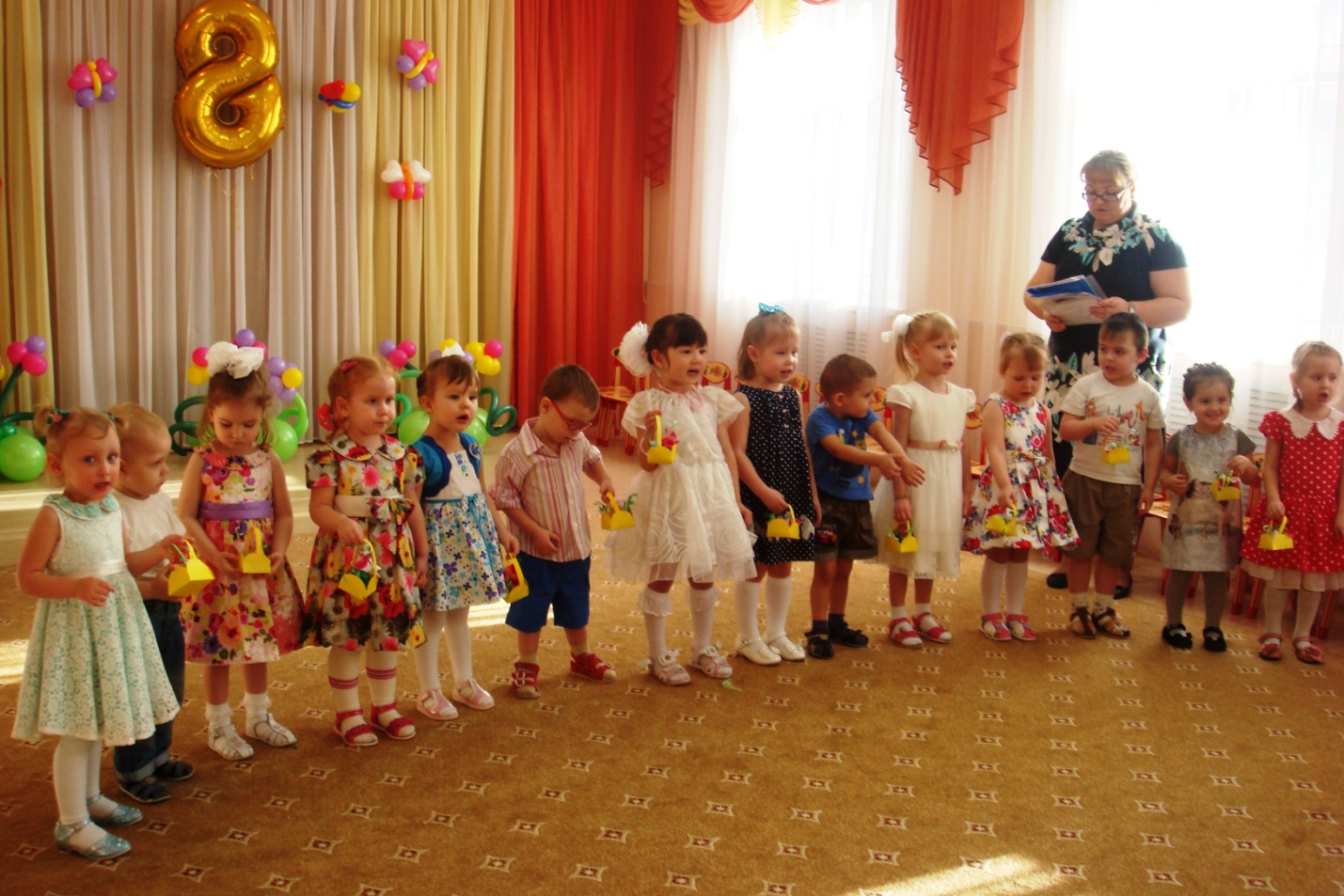 ВСТРЕЧАЙТЕ НАС СКОРЕЕ МАМЫМЫ ТАК СПЕШИЛИ,И СКУЧАЛИ!ПРОДОЛЖИЛИ УТРЕННИКИ ДЕТИ СТАРШЕГО ДОШКОЛЬНОГО ВОЗРАСТА.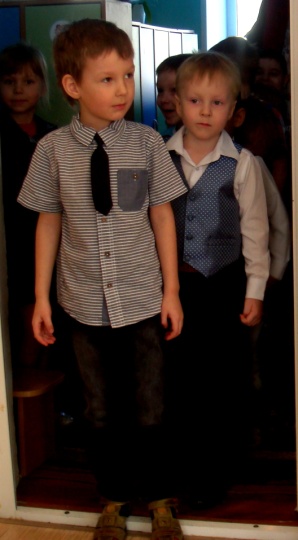 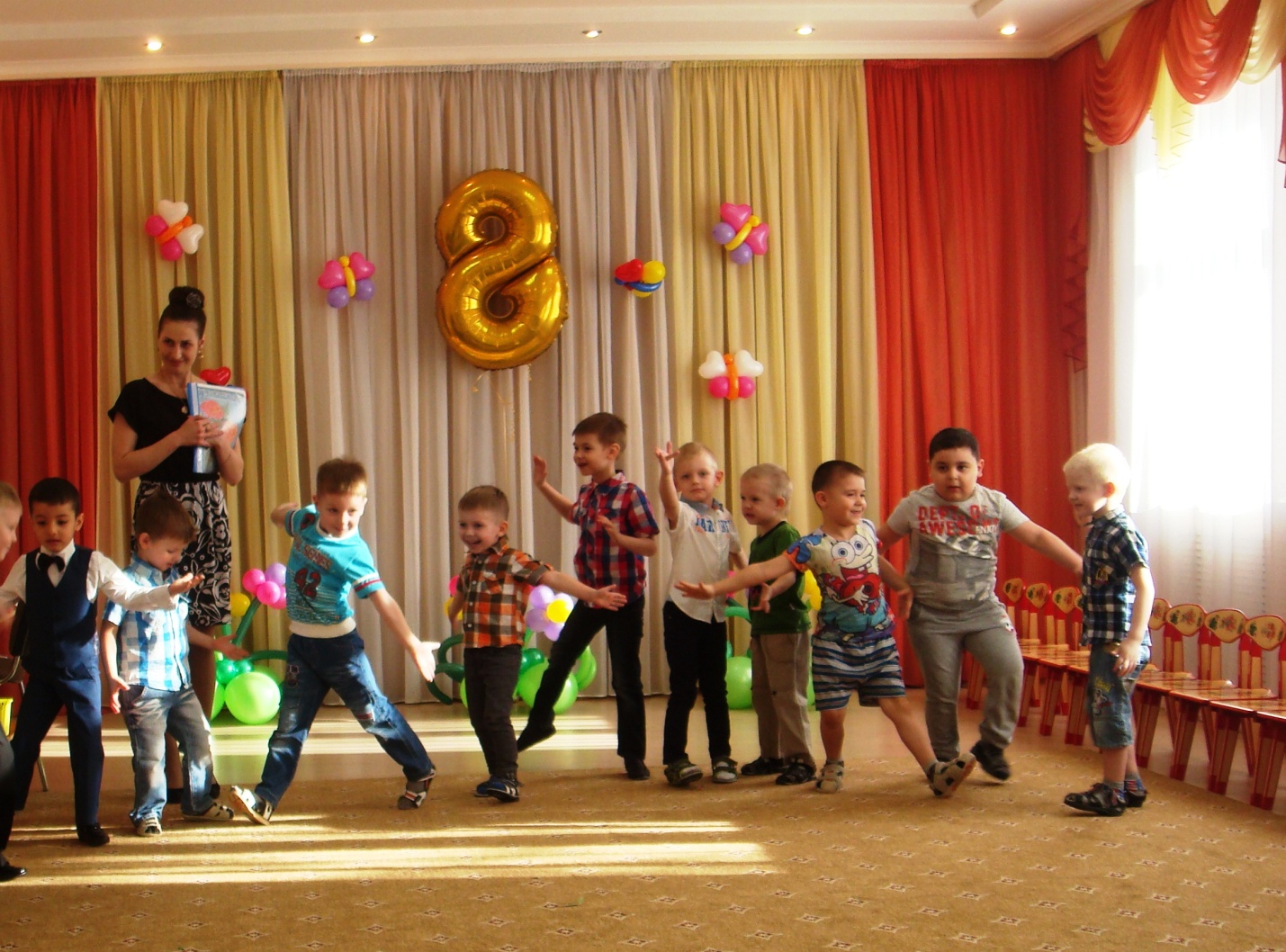 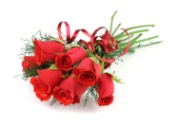 МАЛЬЧИШКИ НАШИ, НЕМНОГО ВОЛНОВАЛИСЬ, НО УВИДЕВ ДЕВОЧЕК-ПОДРУЖЕК, ВСЕ ДРУЖНО УЛЫБАЛИСЬ.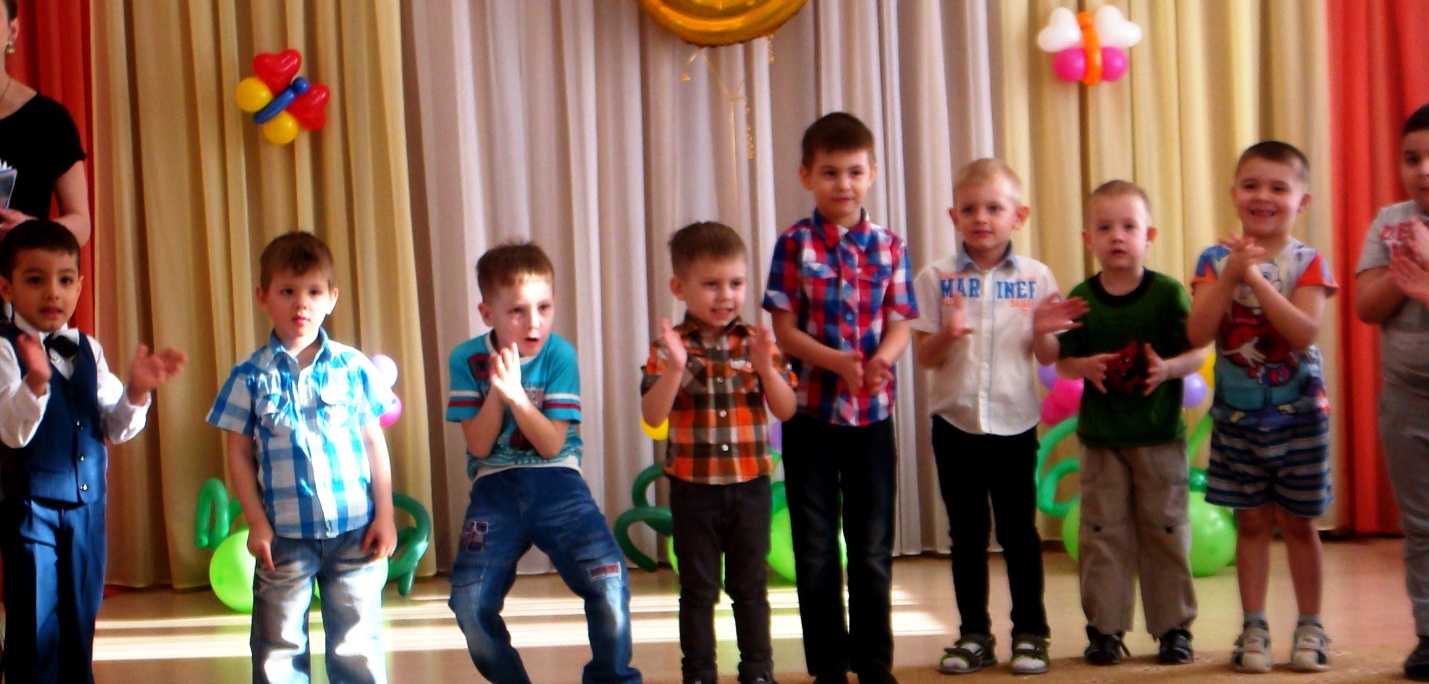 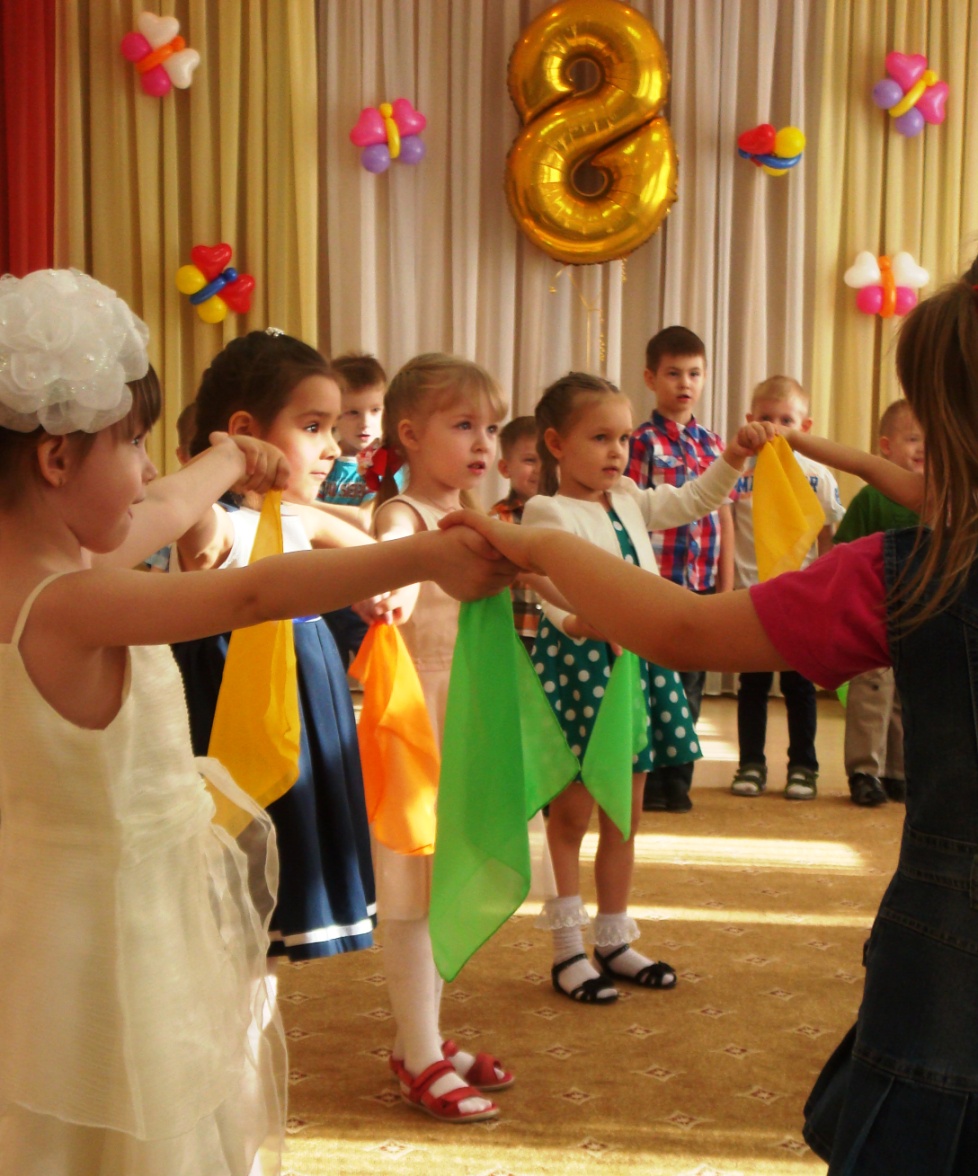 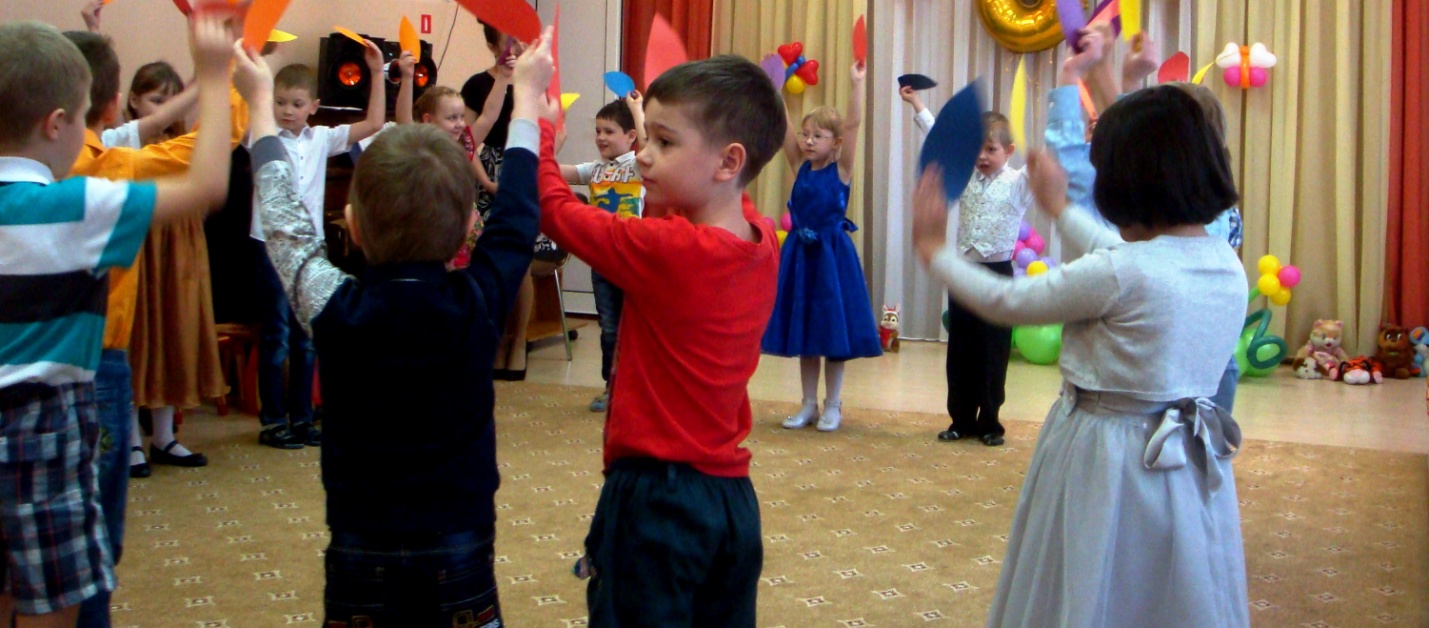 СКОРЕЕ ВСЕ РЕБЯТКИ ПРОХОДИТЕБАБУШЕК-СТАРУШЕЧЕК В ГОСТИ ПРОПУСТИТЕ!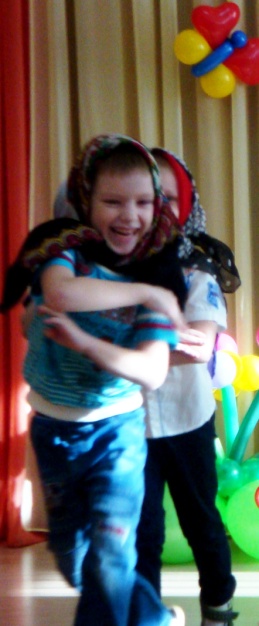 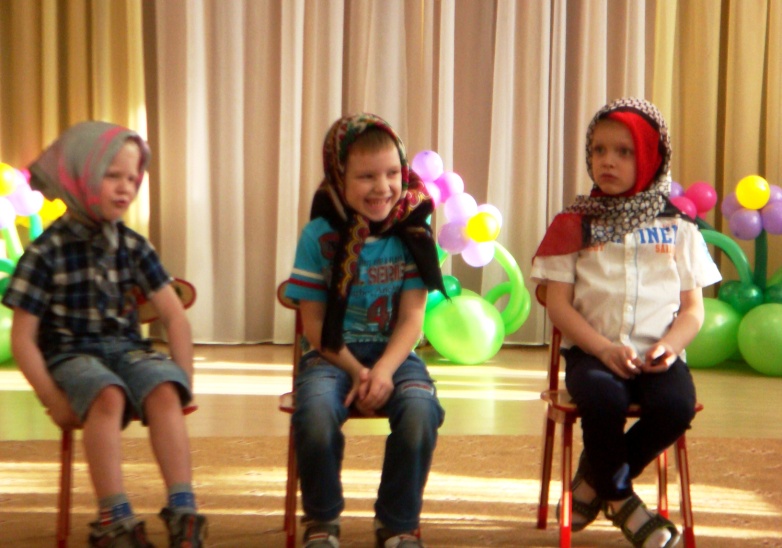 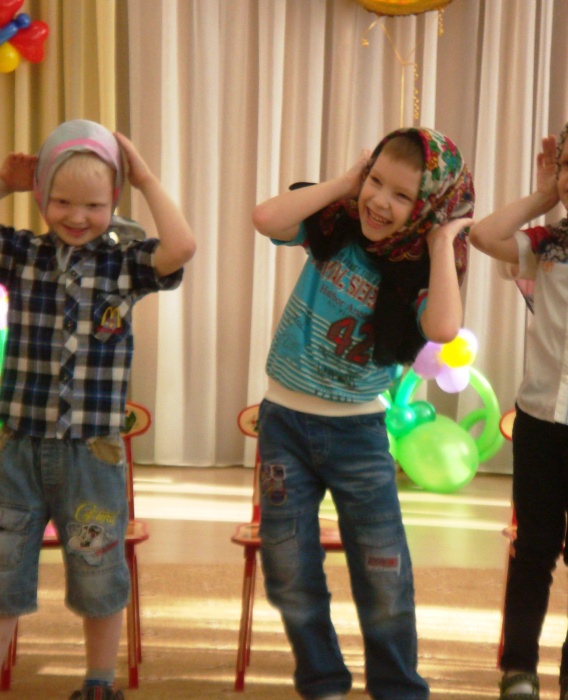 А ТЕПЕРЬ ДЛЯ МАМОЧКИ ПЕСЕНКУ СПОЁМ!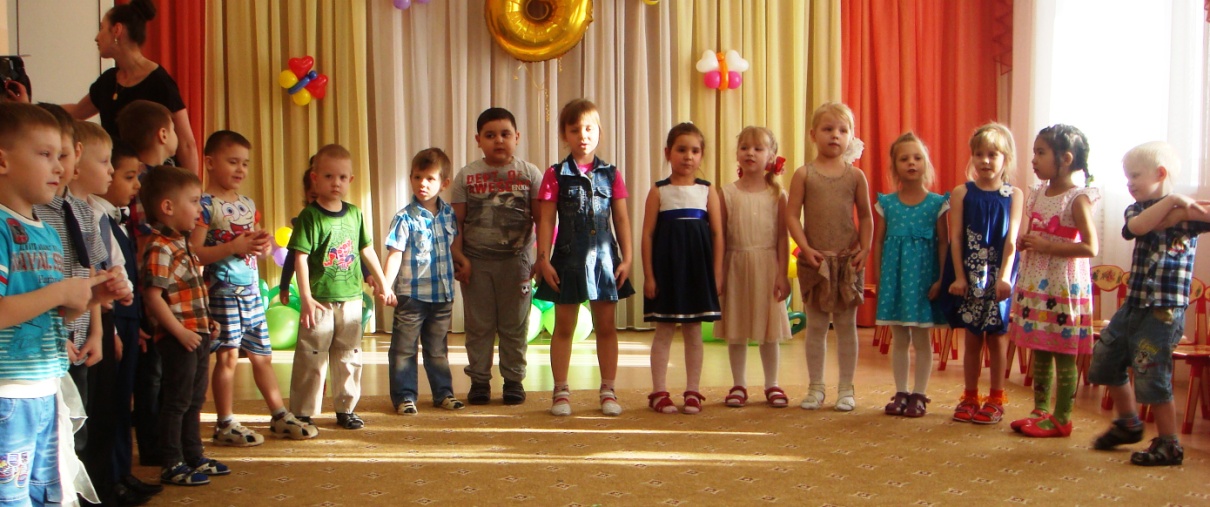 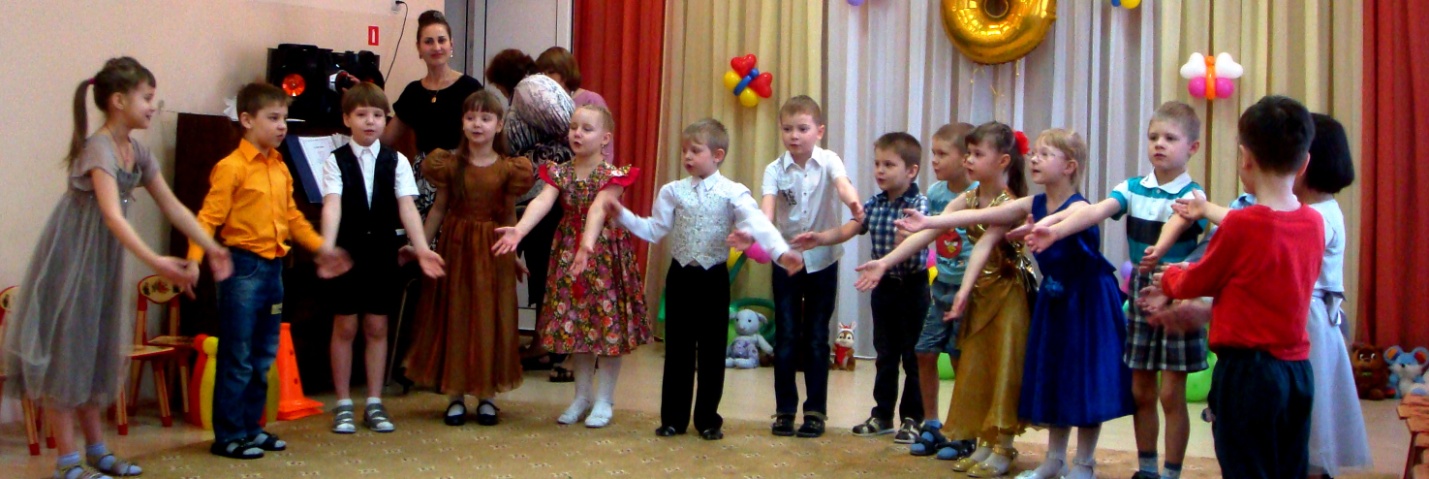 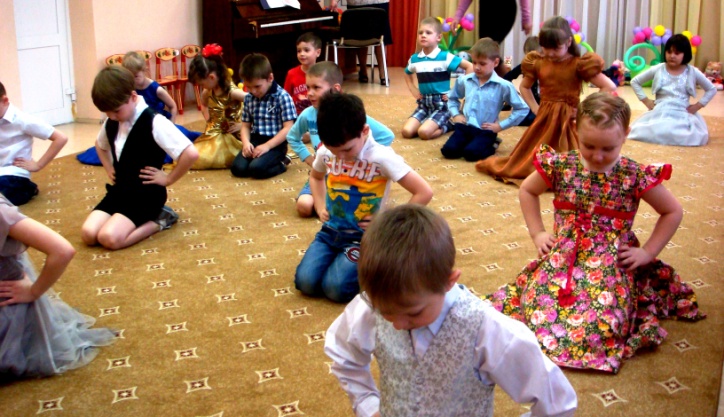 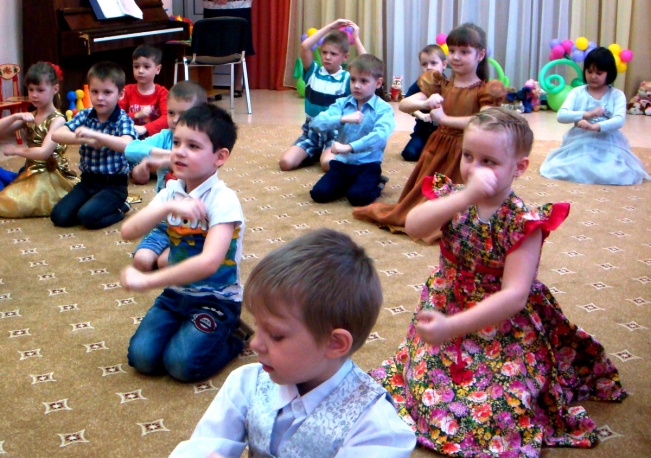 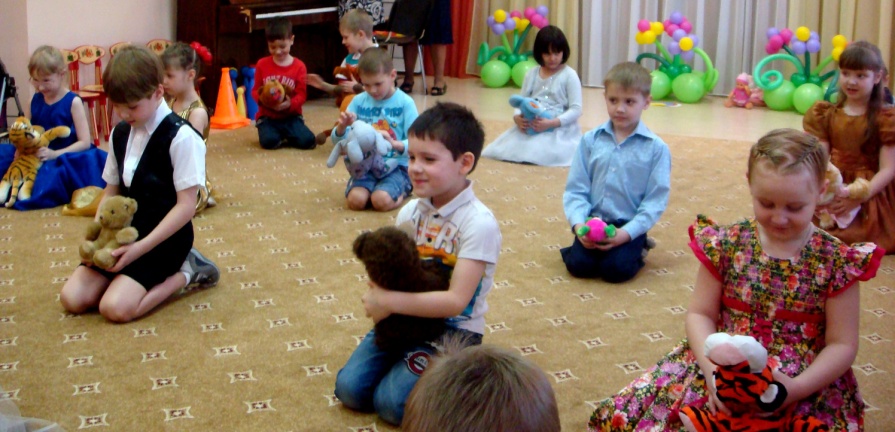 МАМОЧКИ ЛЮБИМЫЕ С НАМИ ВЕСЕЛО ИГРАЛИ, ЛОВКОСТЬ, СМЕЛОСТЬ И ЛЮБОВЬ ВСЕ ДРУЖНО ДОКАЗАЛИ! МЫ ДАЖЕ ЖЮРИ ПРИГЛАСИЛИ, ОНИ НАС СПРАВЕДЛИВО ОЦЕНИЛИ!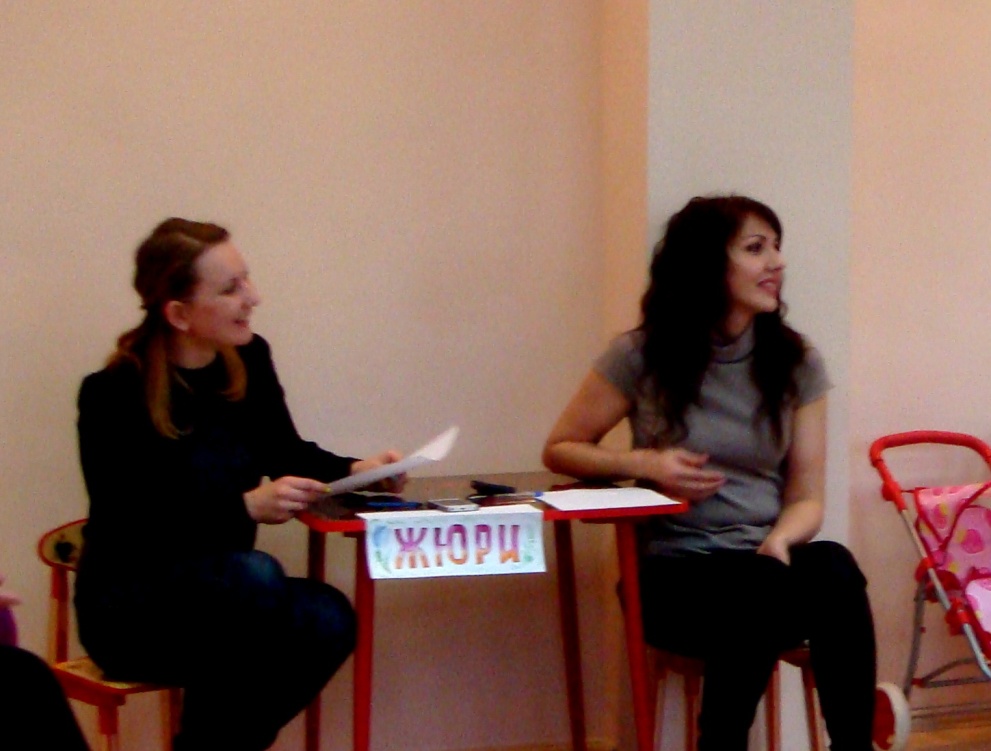 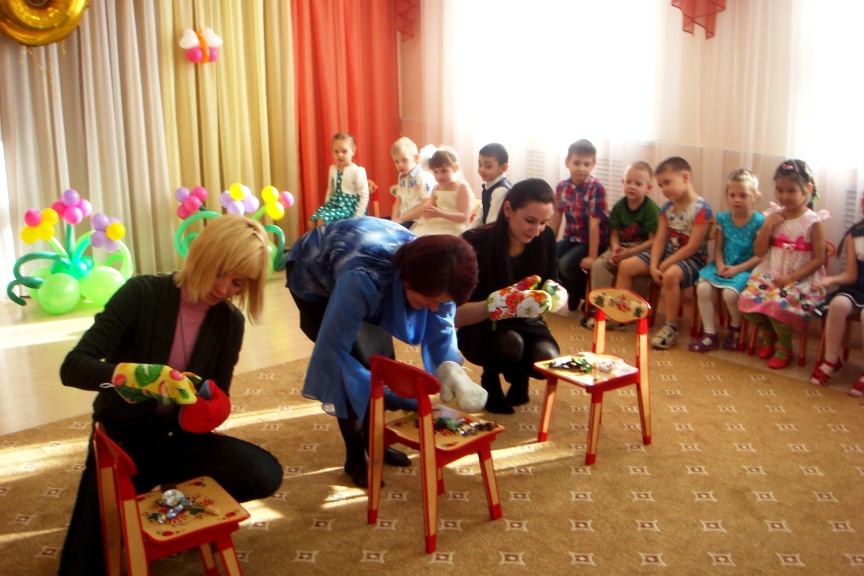 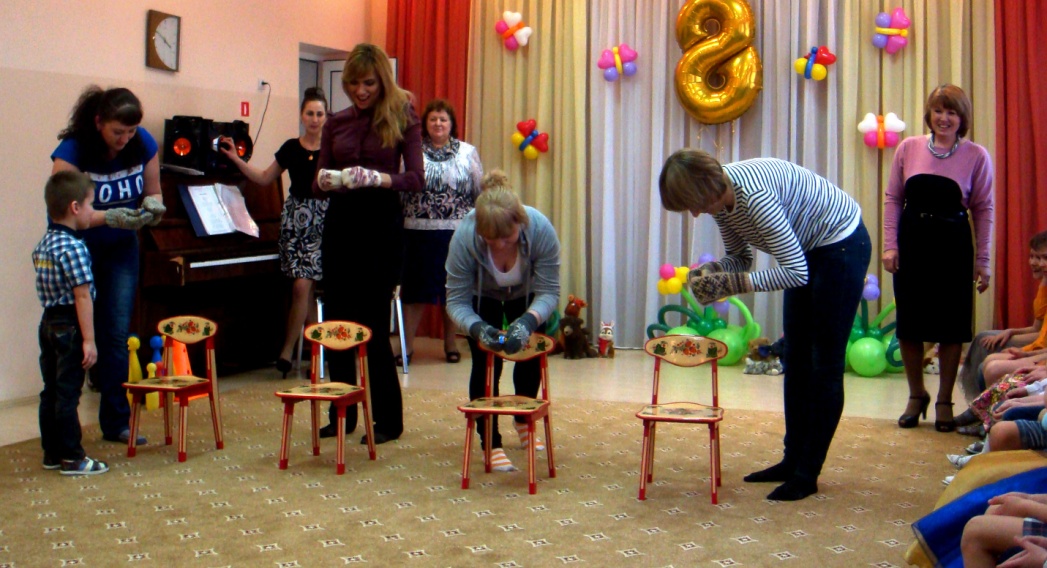 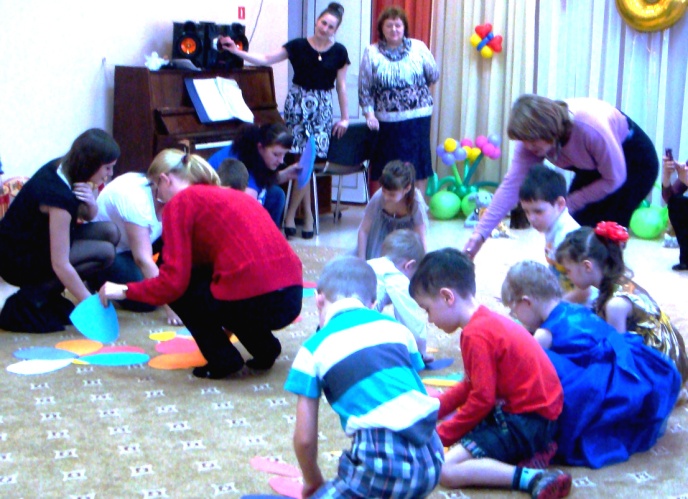 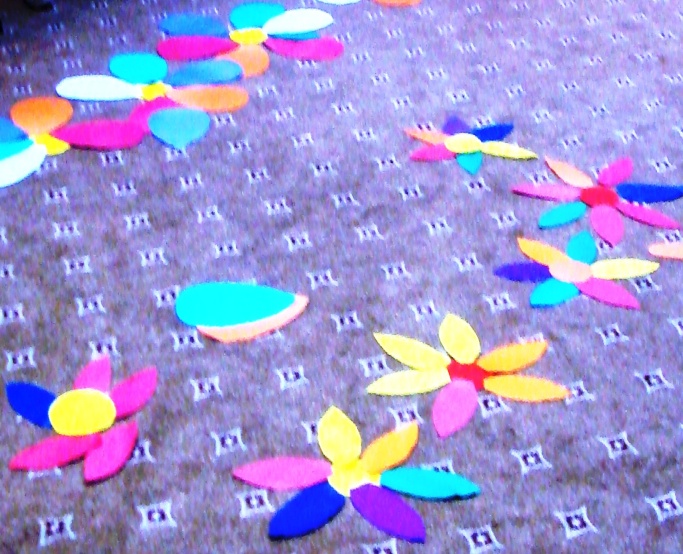 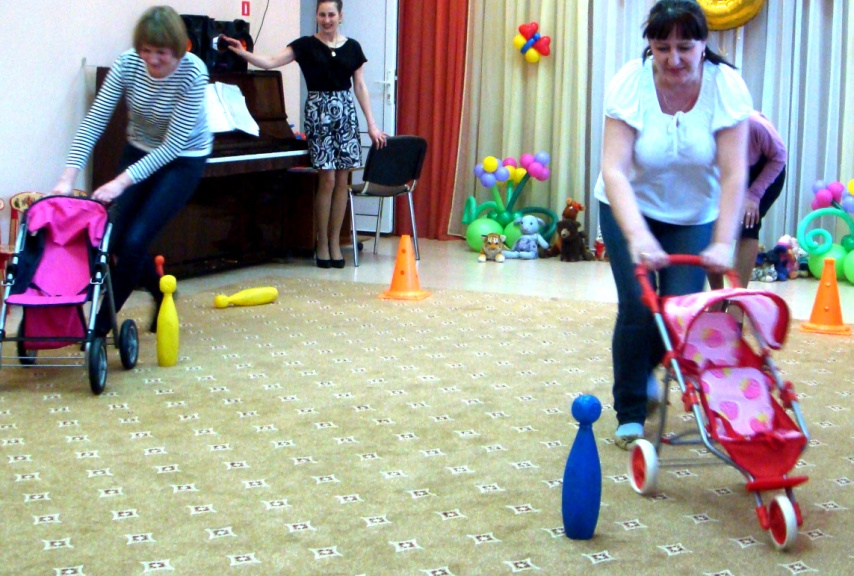 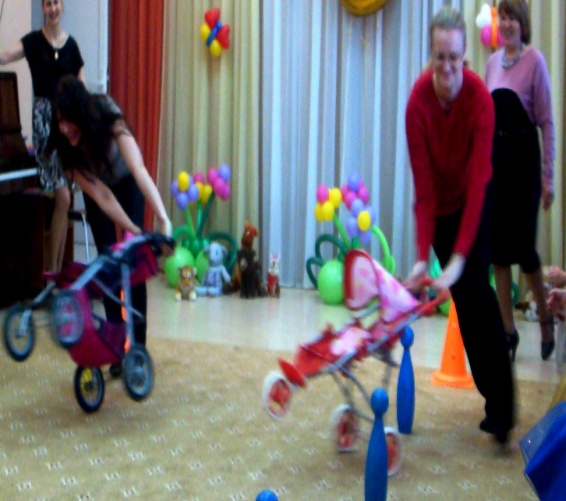 Жюри объявило итоги  состязаний,и конечно победила «ДРУЖБА»Наш детский сад поздравить рад,Всех женщин в нашем зале.И пожелать мы вам хотим,Чтоб с нами не скучали.Желаем вам здоровья, счастья.Прекрасных дел, огромных сил.Чтобы любовь, заботу, нежность,Вам каждый день с утра дарил.УВАЖАЕМЫЕ ГОСТИ - улыбка на ваших лицах приносила в атмосферу нашего праздника много тепла и света. Мы хотим, чтобы вы улыбались так всегда, а не только в праздник. На этом наш утренник  заканчивается, и мы ещё раз поздравляем вас с праздником. И пусть вас не покидает терпение, которое так необходимо сейчас нам всем.Пусть ваша доброта принесёт тепло в сердца окружающих вас людей. Пусть в вашем доме всегда звучит музыка, музыка любви и доброты. И пусть восхищаются вашей красотой. Ведь вы – самое прекрасное, что есть.ДЕТИ С РАДОСТЬЮ ВРУЧИЛИ ГОСТЯМ СВОИ ПОДАРКИ И ПРИГЛАСИЛИ НА ЗАКЛЮЧИТЕЛЬНЫЙ ТАНЕЦ!« Мама - Самая красивая»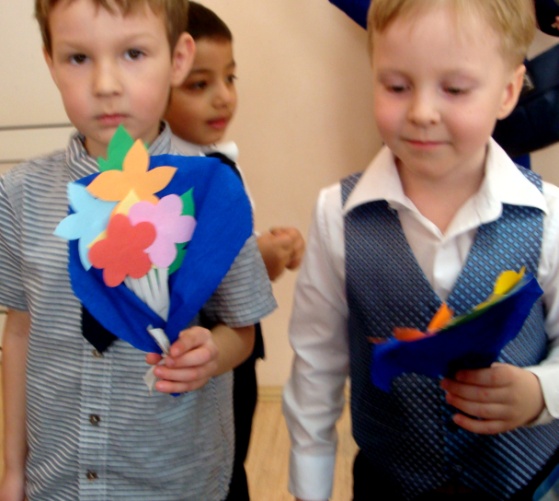 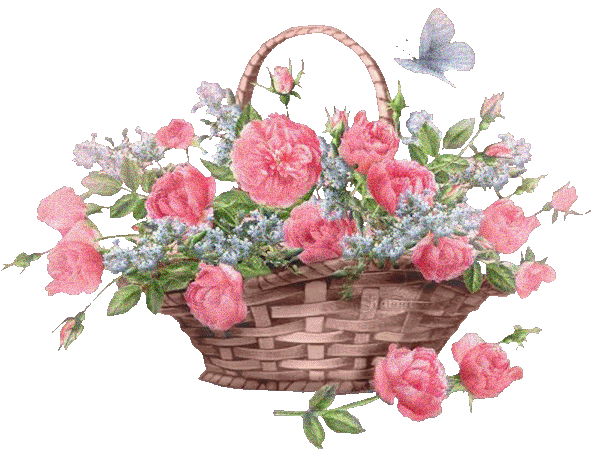 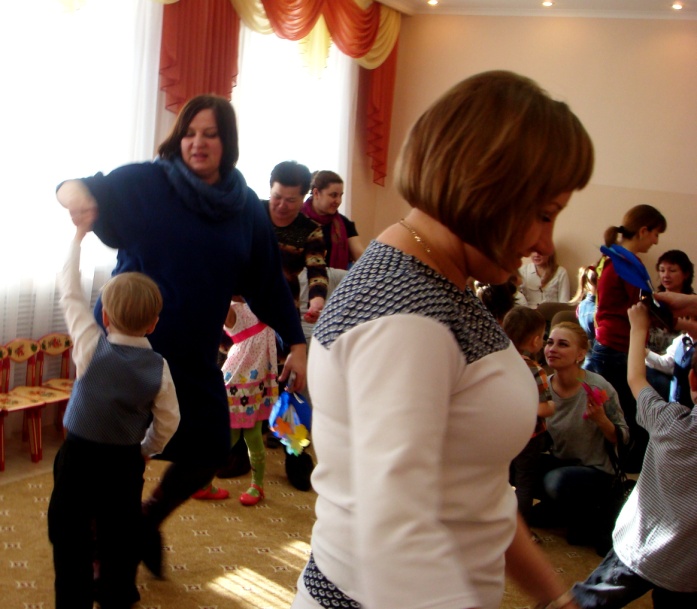 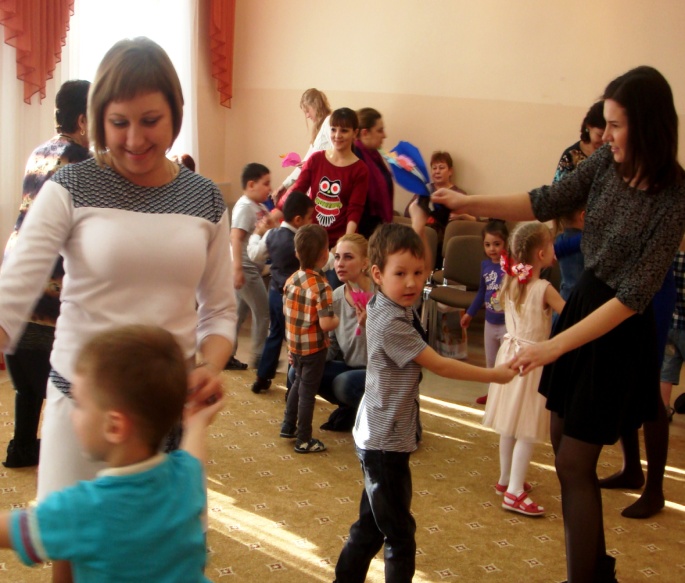 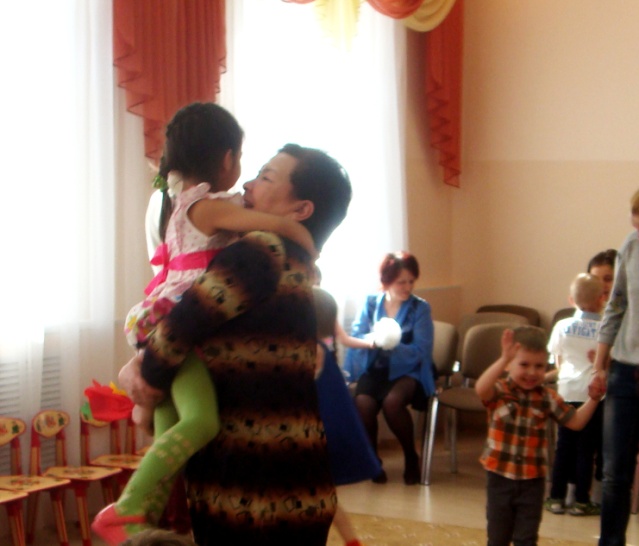 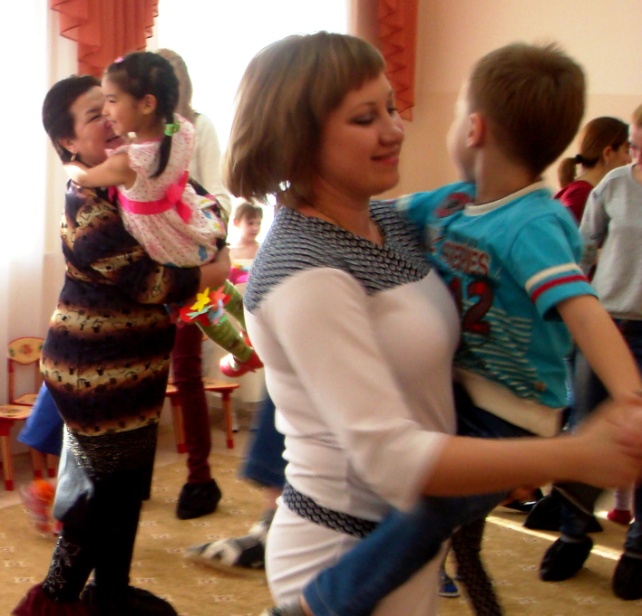 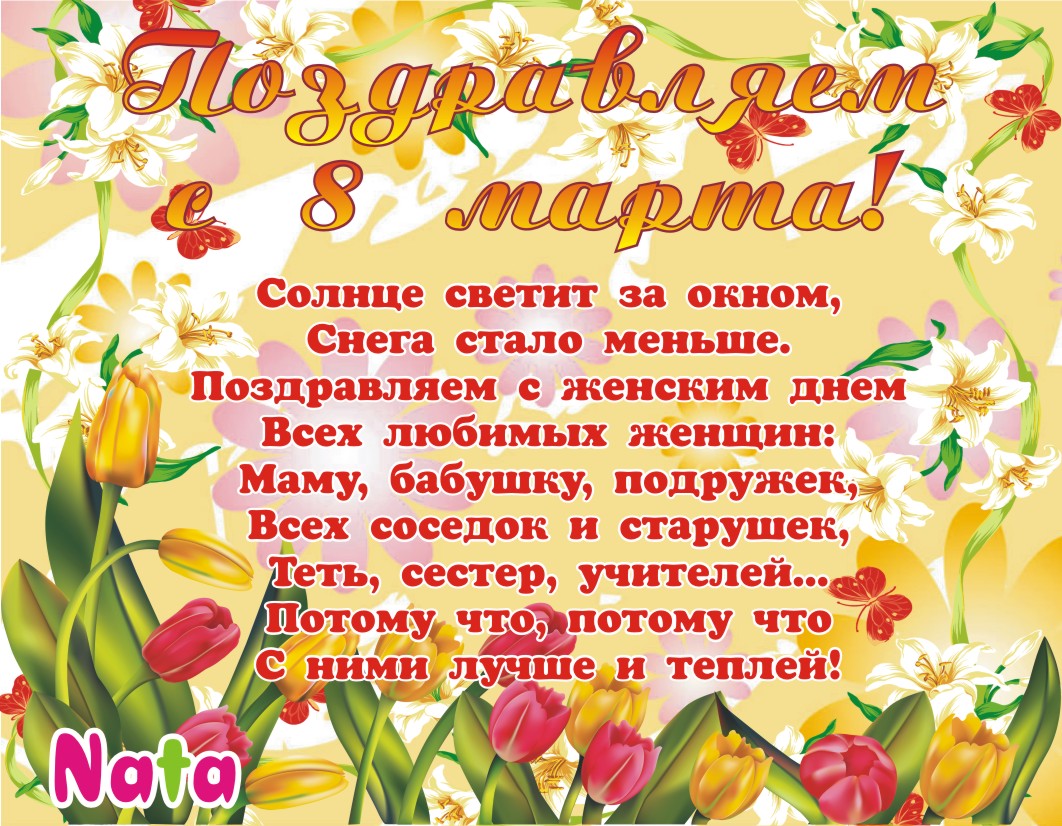 ЗАМЕЧАТЕЛЬНАЯ  ВЫСТАВКА В НАШЕМ ДЕТСКОМ САДУ  «СОЛНЫШКО»!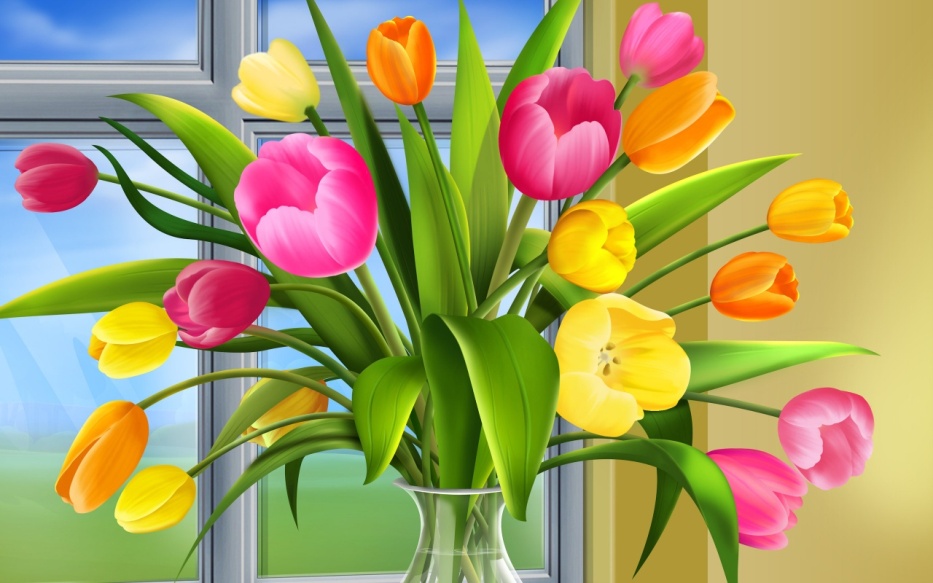 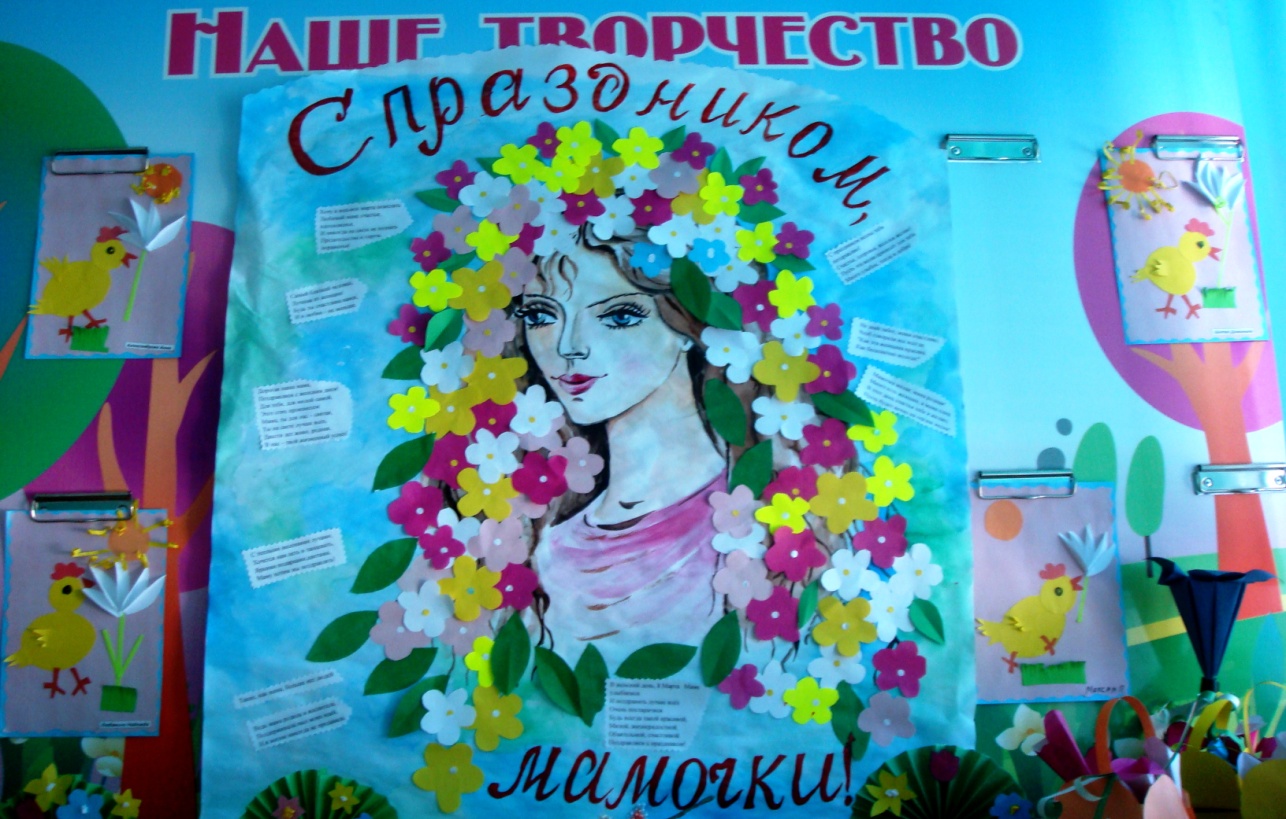 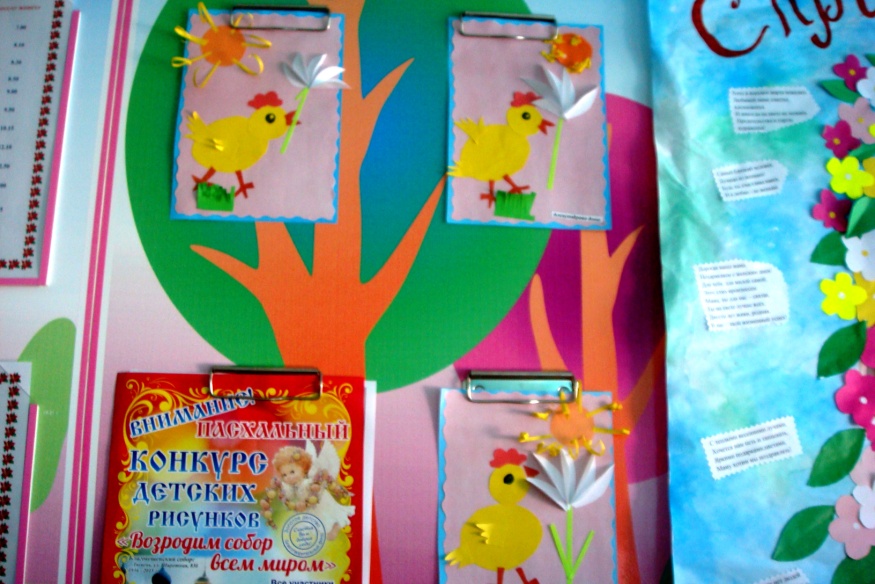 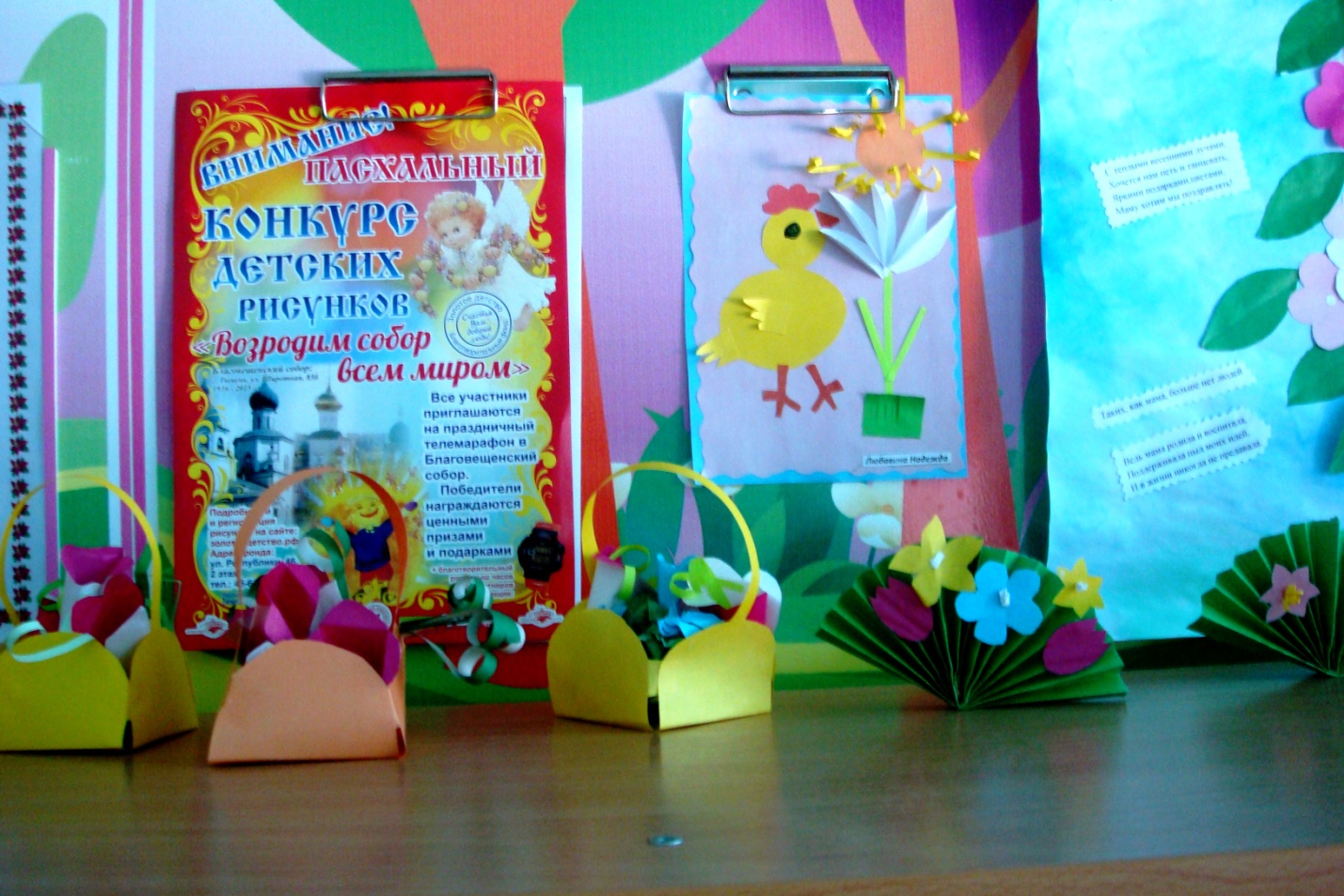 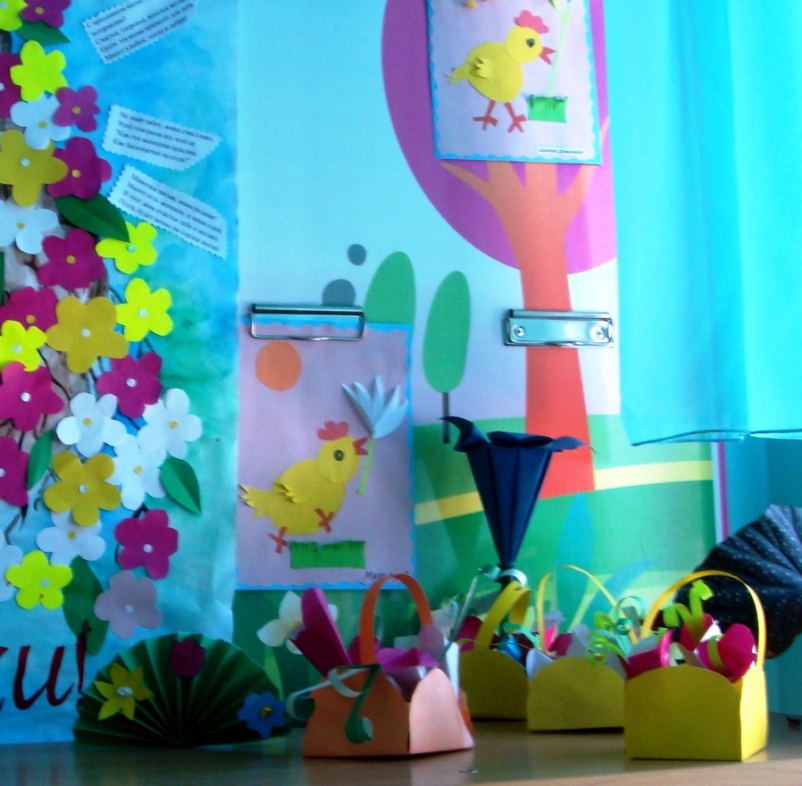 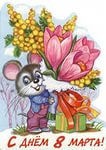 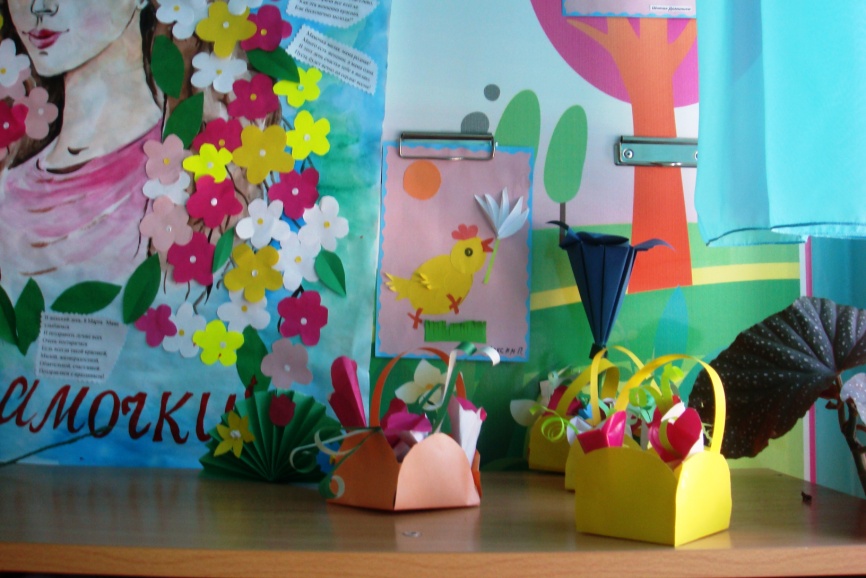 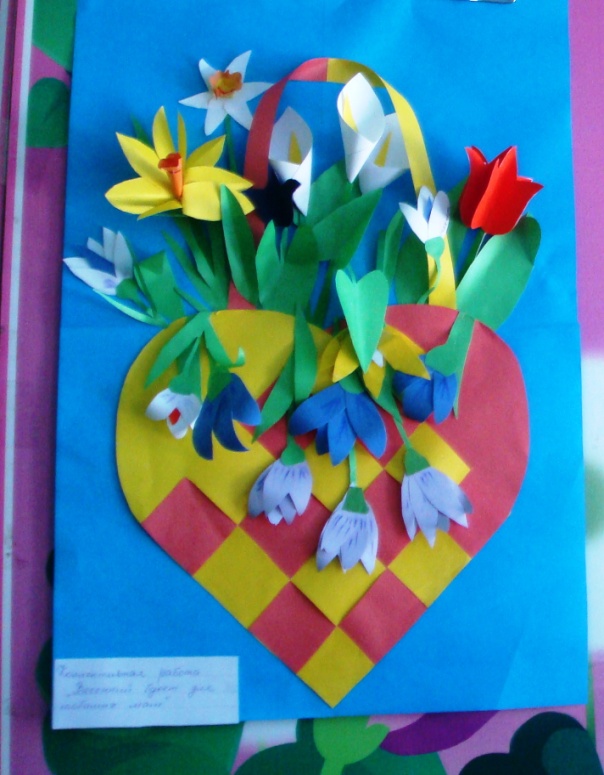 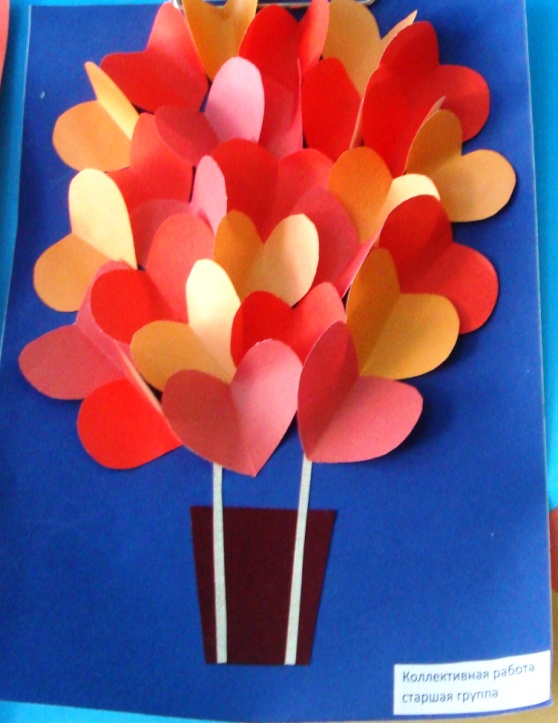 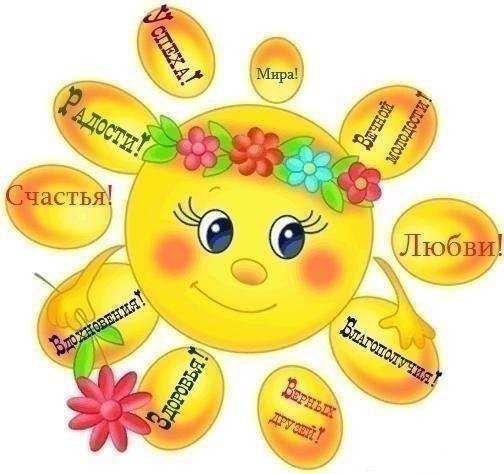 